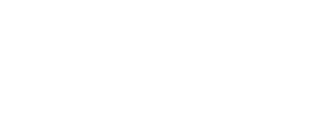 Equality and diversity	Court membership: monitoring formAuthors:	Corporate GovernancePublication date:	1 August 2022Version:	1.0Equality and diversityCourt Membership: Monitoring formEquality and Diversity StatementThe University of Essex celebrates diversity, challenges inequality and is committed to sustaining an inclusive and diverse community that is open to all who have the potential to benefit from membership of it and which ensures equality of opportunity for all its members. We expect staff, students and visitors to be treated, and to treat each other, with dignity and respect regardless of age, disability, gender reassignment, marriage and civil partnership, pregnancy and maternity, race, religion or belief, sex, sexual orientation, socio-economic background, political beliefs and affiliations, family circumstances or other irrelevant distinction. The information provided will be kept separate from other information provided and will not be aligned to your name or used in a way that identifies you. All hard or electronic copies are shredded or deleted once the anonymised entry is recorded. If you would like to update your record please submit a new monitoring form.Please upload your form to our secure folder held on Box or return via email to governance@essex.ac.uk. Further information about Box storage can be found on the web.T  01206 872067 E  governance@essex► www.essex.ac.uk/about/governance Your ethnicityPlease indicate ‘X’10 White13 White - Scottish14 Irish Traveller15 Gypsy or Traveller19 Other White background21 Black or Black British - Caribbean22 Black or Black British - African29 Other Black background31 Asian or Asian British - Indian32 Asian or Asian British - Pakistani33 Asian or Asian British - Bangladeshi34 Chinese39 Other Asian background41 Mixed - White and Black Caribbean42 Mixed - White and Black African43 Mixed - White and Asian49 Other mixed background50 Arab80 Other ethnic background90 Not known98 Information refusedDisabilities listed below which you consider apply to youPlease indicate ‘X’0 No known disability8 Two or more impairments and/or disabling medical conditions51 A specific learning difficulty such as dyslexia, dyspraxia or AD(H)D52 General learning disability (such as Down's syndrome)53 A social/communication impairment such as Asperger's syndrome/other autistic spectrum disorder54 A long standing illness or health condition such as cancer, HIV, diabetes, chronic heart disease, or epilepsy55 A mental health condition, such as depression, schizophrenia or anxiety disorder56 A physical impairment or mobility issues, such as difficulty using arms or using a wheelchair or crutches57 Deaf or serious hearing impairment58 Blind or a serious visual impairment uncorrected by glasses96 A disability, impairment or medical condition that is not listed above97 Information refusedIf you have disclosed a disability, would you like to discuss your access requirements with an appropriate member of staffPlease indicate ‘X’YesNoWhat is your legal sex?Please indicate ‘X’MaleFemaleIs your identify the same as the gender you were originally assigned at birth?Please indicate ‘X’YesNoI prefer not to sayYour sexual orientation?Please indicate ‘X’BisexualGay manGay woman/lesbianHeterosexualOtherI prefer not to sayReligion or belief?Please indicate ‘X’No religionBuddhistChristianHinduJewishMuslimSikhAny other religion or beliefI prefer not to sayBirthMM/DD/YYYYDate of birthPlace of birthMarital statusPlease indicate ‘X’MarriedSingleCivil PartnershipI prefer not to sayNationalityIf you have dual nationality, please confirm your preferred Nationality for de-identified external reporting